Ⅰ　施設の基本情報についておたずねします。１　施設の経営主体について、下記のあてはまる記号に〇をつけてください。ア　社会福祉法人イ　医療法人ウ　その他（　　　　　　　　　　　　　　　　　　　　　　　　　　　　　　）２　施設の開設年月を記入してください。　　　　昭和・平成　　　年　　　月３　施設の事業種別について、下記のあてはまる記号に○をつけてください。　　　　ア　障害者支援施設　　　イ　身体障害者更生施設　　　ウ　身体障害者療護施設エ　身体障害者授産施設　オ　知的障害者更生施設　　　カ　知的障害者授産施設キ　知的障害者通勤寮　　ク　精神障害者社会復帰施設（生活訓練）ケ　福祉ホームＢ　４　前記で「ア　障害者支援施設」を選択された場合、新体系移行前の事業種別について、　　　あてはまる記号に○をつけてください。　　　イ　身体障害者更生施設　　ウ　身体障害者療護施設　　エ　身体障害者授産施設　　　オ　知的障害者更生施設　　カ　知的障害者授産施設　　キ　知的障害者通勤寮　　　ク　精神障害者社会復帰施設（生活訓練）　　ケ　福祉ホームＢ５　短期入所事業を実施されている場合、その実施形態についてお答えください。　　　ア　併設型　定員　　人イ　空床型Ⅱ　入所者の情報についておたずねします。１　入所者の定員・現員を記入してください。　　　　定員　　　　人　　現員　　　　人２　入所者の程度区分別人数をお答えください。(1)　下記の当てはまる区分にそれぞれ人数を記入してください。(2)　「未認定」の方について、下記のあてはまる区分にそれぞれ人数を記入してください。３　入所者の入所期間別の人数について、下記の当てはまる区分にそれぞれ人数を記入してください。４　入所者の年齢階層別の人数について、下記の当てはまる区分にそれぞれ人数を記入してください。Ⅲ　地域生活移行に向けた支援についておたずねします。１　入所者の個別支援計画について、下記に該当する入所者の人数をそれぞれ記入してください。ア　地域移行に向けた支援内容が書かれている　　　　　　人イ　地域移行に向けた支援内容が書かれていない　　　　　人ウ　どちらとも言えない（分からない）　　　　　　　　　人２　上記１で「アに該当する入所者」について、援護の実施者（受給者証を発行している市町村）ごとに人数を記入してください。３　上記１で「イ及びウに該当する入所者」の中で、入所者本人、若しくはご家族が地域移行を希望している人（希望を示したことがある人を含む）は何人いますか。援護の実施者（受給者証を発行している市町村）ごとに人数と合計人数を記入してください。合計　　　　　　人４　上記１で「イ及びウに該当する入所者」について、個別支援計画に地域移行に向けた支援が明記されていない最も大きな理由は何ですか。それぞれに該当する入所者の人数を書いてください。　　ア　地域移行に向けた本人の意思が固まっていない（分からない）　　　　人　　イ　家族の同意が得られない　　　　　　　　　　　　　　　　　　　　　人　　ウ　地域で生活する場（グループホーム等）がない　　　　　　　　　　　人エ　地域での生活を支えるサービスや支援が不足　　　　　　　　　　　　人　　オ　本人の障がい特性や行動面から　　　　　　　　　　　　　　　　　　人　　カ　地域移行には施設内での訓練がもっと必要　　　　　　　　　　　　　人　　キ　施設に入所者を地域移行させる体制やノウハウがない　　　　　　　　人　　ク　その他（具体的に　　　　　　　　　　　　　　　　　　　）　　　　人Ⅳ　地域生活移行の取組みについておたずねします。１　入所者の地域生活移行への取組みについて、下記のあてはまる記号に○をつけてください。　　ア　法人の理念や基本方針、事業計画等に明確に位置付けている。　　イ　事業計画等の位置づけはないが、職員は常に入所者の地域生活移行に向けた取組みを心がけている。ウ　入所者等から地域生活移行の希望があれば検討している。　　エ　その他（具体的に記入してください）２　地域生活移行のための担当者を配置していますか。下記のあてはまる記号に○をつけてください。ア　専従(地域生活移行支援のみを担当)の職員を配置している。イ　非専従(主任や担当職員が地域移行支援を兼務)の職員を配置している。ウ　配置していない。（配置していない場合はその理由を記入してください。）３　地域生活移行に関するマニュアルやガイドライン等を整備していますか。下記のあてはまる記号に○をつけてください。　　ア　施設独自のマニュアルやガイドライン等を整備している。　　イ　施設独自のマニュアル等を現在作成中・検討中。　　ウ　他のマニュアル（大阪府地域移行推進指針等）を活用している。（具体的に記入してください。）　　エ　整備していない。（整備していない場合はその理由を記入してください。４　施設職員に地域生活移行に関する研修を実施していますか。下記のあてはまる記号に○をつけてください。（平成22年度の実施状況）【複数回答可】ア　法人内・施設内で研修を行っている。イ　外部の研修・講習会・研修会等を活用している。ウ　（通常業務において管理者等が教育する）ＯＪＴを通し行っている。エ　自主研修・学会への参加、自己啓発活動への参加を促進している。オ　その他（具体的に記入してください。）カ　特になし５　地域生活への移行・定着を進めている中で、最も成功した事例、最も苦労した事例について、記入してください。（ケース概要、目標、取り組み内容、成功(苦労)したポイントなど。※書ききれない場合には、別紙としてケース事例をまとめた資料を添付してください。）　　　【成功事例】【苦労事例】Ⅴ　再入所者についておたずねします。　　「再入所者」とは、入所施設を退所し、地域（グループホーム・ケアホーム入居及び在宅）生活をされ、再度入所施設に入所された者とします。　１　再入所者数（Ｈ17.10.1～Ｈ23.6.1まで）についてご記入してください。ア　男女別人数　　男　　人　　　女　　人　　計　　人イ　年齢別人数ウ　障がい程度区分別人数　　　　　　　　　　　　　　　　２　再び入所した主な理由とその人数を記入してください。ア　医療的ケアが必要となったため。　　　　　　　　　（　　　人）イ　障がいの状態に変化があったため。　　　　　　　　（　　　人）ウ　本人の不安　　　　　　　　　　　　　　　　　　　（　　　人）エ　家族とのトラブル　　　　　　　　　　　　　　　　（　　　人）オ　グループホーム等の同居人とトラブルになったため。 (　　　人)カ　世話人とトラブルになったため。　　　　　　　　　（　　　人）キ　地域住民の理解が得られなかったため。　　　　　　（　　　人）ク　介護力の低下　　　　　　　　　　　　　　　　　　（　　　人）ケ　その他（具体的に理由とその人数を記入してください。）Ⅵ　入所者等への地域生活移行に向けた働きかけについておたずねします。　　地域生活移行や地域定着に向けた入所者（家族を含む）への取組みとして、それぞれあてはまる欄に○をつけてください。Ⅶ　関係機関との連携状況についておたずねします。　施設入所者の地域生活移行に向けて、下記の関係機関と連携していますか。それぞれあてはまる欄に○をつけてください。Ⅷ　地域生活移行の課題について１　施設入所者の地域生活移行を進めていく上で課題になると思われる項目について、それぞれあてはまる欄に○をつけてください。２　今後、地域生活移行を進めていくために、貴施設がこれまで培ってきた入所施設の機能をどのように生かしていくことが適当と考えますか。下記のあてはまる記号に○をつけてください。【複数回答可】ア　地域移行者に対する24時間相談体制イ　施設内での地域移行や自立生活に向けた支援機能ウ　レスパイト機能（地域生活が一時的に困難となった場合の緊急受入れ）エ　施設職員による地域移行の際の付き添いや、移行後の一定期間のサポートオ　その他(具体的に記入してください。) 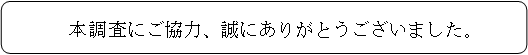 非該当区分１区分２区分３区分４区分５区分６未認定計　人　 人　 人人人人人人人区分Ａ区分Ｂ区分Ｃ人人人1年未満1年以上３年未満３年以上５年未満５年以上10年未満10年以上20年以上30年以上計　　人　 人　 人人人人人人20歳未満20歳代30歳代40歳代50歳代～64歳65歳以上計　　人　 人　 人人人人人大阪市人島本町人八尾市人河南町人貝塚市人池田市人高槻市人柏原市人太子町人泉佐野市人豊能町人枚方市人東大阪市人千早赤阪村人泉南市人能勢町人寝屋川市人松原市人堺市人阪南市人箕面市人守口市人羽曳野市人泉大津市人熊取町人豊中市人門真市人藤井寺市人和泉市人田尻町人吹田市人大東市人富田林市人高石市人岬町人茨木市人四條畷市人河内長野市人忠岡町人大阪府以外の市町村人摂津市人交野市人大阪狭山市人岸和田市人大阪府以外の市町村人大阪市人島本町人八尾市人河南町人貝塚市人池田市人高槻市人柏原市人太子町人泉佐野市人豊能町人枚方市人東大阪市人千早赤阪村人泉南市人能勢町人寝屋川市人松原市人堺市人阪南市人箕面市人守口市人羽曳野市人泉大津市人熊取町人豊中市人門真市人藤井寺市人和泉市人田尻町人吹田市人大東市人富田林市人高石市人岬町人茨木市人四條畷市人河内長野市人忠岡町人大阪府以外の市町村人摂津市人交野市人大阪狭山市人岸和田市人大阪府以外の市町村人20歳未満20歳代30歳代40歳代50歳代～64歳65歳以上計　　人　 人　 人人人人人非該当区分１区分２区分３区分４区分５区分６未認定計項目内容全てのケースで実施必要に応じて実施実施していない(1)　入所者に地域生活移行に関する情報提供をしている。(2)　ピアカウンセラーを活用した意識醸成を行っている。(3)　家族に対し、利用者の地域生活移行に関する面談や情報提供等を実施している。(4)　外出体験を実施している。(5)　日中活動の体験利用を実施している。(6)　グループホーム等の体験入居を実施している。(7)　退所後も退所者からの地域生活に関する相談を受け付けている。(8)　退所者の状況を訪問等の方法により定期的に確認している。(9)　その他(具体的に取り組み内容を記入の上、それぞれあてはまる欄に○をつけてください。　　・　　　　　　　　　　　　　　　　　　　　　　　　・　　　　　　　　　　　　　　　　　　　　　　　　　　・　　　　　　　　　　　　　　　　　　　　　　　　　　・　　　　　　　　　　　　　　　　　　　　　　　　項目内容連携できている連携できていない(1)市町村障がい福祉担当課・福祉事務所(2)市町村自立支援協議会(3)相談支援事業所(4)グループホーム・ケアホーム運営法人(5)障がい福祉サービス（(4)を除く）(6)医療機関・訪問看護ステーション(7)ハローワーク・障害者職業センター(8)障害者就業・生活支援センター(9)その他（具体的に機関名を記入し、あてはまる欄に○をつけてください）項目内容非常に課題である課題である課題ではない(1)地域生活移行にかかわる施設職員の人員体制の充実(2)地域生活移行にかかわる手順の標準化・マニュアルの整備(3)入所者の地域生活移行に対する意欲の醸成(4)入所者の障がい程度(5)入所者の行動面の特性(6)家族の理解促進(7)住まいの場の確保(8)日中活動の場の確保(9)余暇活動の場の確保(10)地域生活を支える相談支援事業者の確保(11)その他(具体的に記入してください)